Publicado en Madrid el 12/04/2019 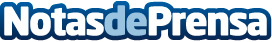 Alquilar un coche, la mejor opción para moverse por Madrid, según Spain CarLa normativa madrileña de clasificar los vehículos según su índice de contaminación hace que muchos conductores se planteen un cambio. Spain Car, empresa líder del sector de alquiler de vehículos, devela las claves de este fenómenoDatos de contacto:Spain Carhttp://www.spaincar.es902224646Nota de prensa publicada en: https://www.notasdeprensa.es/alquilar-un-coche-la-mejor-opcion-para-moverse_1 Categorias: Viaje Motociclismo Automovilismo Entretenimiento E-Commerce Consumo Industria Automotriz http://www.notasdeprensa.es